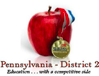 SkillsUSA District 2Permission SlipParental Permission to Attend/Participate in the SkillsUSA District 2 Event held at the following location/date:SkillsUSA District 2 Fall Leadership Conference, Kalahari Resorts, Pocono, PA November 16-18, 2022I/we hereby grant permission for _________________________________________________________ 						(First Name Last Name) to attend and participate in the above activity. If a participant in a competitive event, I/we grant permission to use the tools, power equipment, laboratory apparatus and supplies necessary to compete in the competitive event. In case of an accident, injury or illness, I/we do hereby authorize the SkillsUSA or CTSO advisor to take the above named student to a physician or emergency room of a hospital. Since the health of the student is of paramount importance, it is imperative to know whether your child has any allergies, handicaps or other health problems of which the advisor should be aware. If so, please note: Parent/Guardian (Print) _________________________________________________________________  						(First Name Last Name) Home Phone Work/Cell _________________________________________________________________Who can be reached if the parent/guardian is not available in case of illness or injury?_________________________________________________________________  			(First Name Last Name) Home Phone Work/Cell _________________________________________________________________Health Insurance Carrier Name/Number:____________________________________________________The above information is strictly confidential 	Insurance Carrier Name 			Policy Number I have read and agree to the attached code of conduct. If I withdraw or am sent home from this activity, I understand that my parent/guardian and I are responsible for the entire cost of the event ($25-$50.00). ______________________________________________________________________________ Signature of Student 								Date	______________________________________________________________________________ Signature of Parent	 								Date	Return to SkillsUSA Advisor. Advisor should bring to competition/activity and keep in his/her possession at all times. A copy should also be placed in the nametag of the student participant.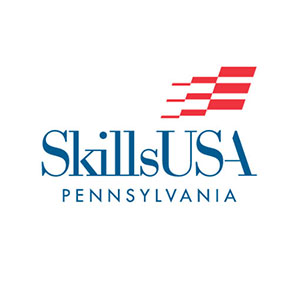 SkillsUSA District 2Student Application GuidelinesTechnical School: _____________________________________________________________________Student Name:_________________________________________________________________________Technical Area:________________________________________________________________________We recommend this student with consideration of membership, academic standing and not in danger of failing (C average = 70% or higher), attendance (no more than 10% absences to date) and with no major discipline problems. Signatures Required:Technical Instructor ___________________________________________________________________ 	Home School Administrator____________________________________________________________Career & Technical Administrator _______________________________________________________District 2MEDICATION ADMINISTRATION FORMAll medication, both prescription and non-prescription, must be kept with the SkillsUSA District 2 nurse with the exception of Epi-Pens, inhalers, and insulin.All medication to be administered while on a SkillsUSA sponsored trip is required to be accompanied by a medication order from the prescribing healthcare provider.No medication shall be administered to any student without proper completion of this SkillsUSA District 2 Medication Administration Form.The term “medication” includes prescription drugs as well as over-the-counter medications, vitamins, and supplements.Completion of the form includes signatures of both the parent/guardian and healthcare provider.A separate form is needed for each medication and must include the dosage, time to be administered, and any other special instructions.All medication must be in the original, properly labeled prescription bottle or packaging.Only the necessary doses of medication needed for the duration of the trip or event should be sent with the student.All medications should be placed in a ziploc bag clearly labeled with the student’s name and school.PLEASE CHECK IF THE STUDENT HAS ANY OF THE HEALTH CONDITIONS LISTED BELOW:Please explain any of the above checked conditions, or any other special health needs/accommodations you would like the SkillsUSA Nurse to be aware of:_______________________________________________________________________________________________________________________________________________________________________________________________________________________________________District 2MEDICATION ADMINISTRATION FORMTHIS FORM IS REQUIRED FOR ANY STUDENTS WHO WILL/MAY NEED MEDICATION ADMINISTERED ON THE TRIPAsthmaFood Allergy (requiring medication)	Latex AllergySkin AllergyInhaler/Nebulizer Hearing ProblemVision ProblemRespiratory Allergy/ProblemDiabetesHeart ConditionMedication AllergyBee/Insect String (requiring medication)Bleeding DisorderSeizure DisorderOther (please explain): Other (please explain): TO BE COMPLETED BY THE PARENT/GUARDIAN:As parent/guardian of the above named student, I hereby request that the treatment described below be administered to my child and release the staff of SkillsUSA and it’s employees from liability for any damages my child may suffer as a result of the request.Signature of Parent/Guardian:____________________________________________ Date:_______________                                        Cell:________________________________ Work:__________________________TO BE COMPLETED BY THE HEALTHCARE PROVIDER:Student’s Age:_________  Grade:__________ School: _______________________________________Name of Medication:__________________________________ Dosage:_______________ Time:_________Special Considerations:_____________________________________________________________________Reason for Medication:____________________________________ Effective Date:_______ to _________I certify that I am the healthcare provider who prescribed the treatment and that the above student is under my supervision as a patient.Signature of Physician/Dentist:__________________________________________ Printed Name :_______________________________________________________Address:________________________________________________________________________________ Phone:_____________________________ Fax:____________________________TO BE COMPLETED BY THE HEALTHCARE PROVIDER:Student’s Age:_________  Grade:__________ School: _______________________________________Name of Medication:__________________________________ Dosage:_______________ Time:_________Special Considerations:_____________________________________________________________________Reason for Medication:____________________________________ Effective Date:_______ to _________TO BE COMPLETED BY THE HEALTHCARE PROVIDER:Student’s Age:_________  Grade:__________ School: _______________________________________Name of Medication:__________________________________ Dosage:_______________ Time:_________Special Considerations:_____________________________________________________________________Reason for Medication:____________________________________ Effective Date:_______ to _________TO BE COMPLETED BY THE HEALTHCARE PROVIDER:Student’s Age:_________  Grade:__________ School: _______________________________________Name of Medication:__________________________________ Dosage:_______________ Time:_________Special Considerations:_____________________________________________________________________Reason for Medication:____________________________________ Effective Date:_______ to _________TO BE COMPLETED BY THE HEALTHCARE PROVIDER:Student’s Age:_________  Grade:__________ School: _______________________________________Name of Medication:__________________________________ Dosage:_______________ Time:_________Special Considerations:_____________________________________________________________________Reason for Medication:____________________________________ Effective Date:_______ to _________TO BE COMPLETED BY THE HEALTHCARE PROVIDER:Student’s Age:_________  Grade:__________ School: _______________________________________Name of Medication:__________________________________ Dosage:_______________ Time:_________Special Considerations:_____________________________________________________________________Reason for Medication:____________________________________ Effective Date:_______ to _________TO BE COMPLETED BY THE HEALTHCARE PROVIDER:Student’s Age:_________  Grade:__________ School: _______________________________________Name of Medication:__________________________________ Dosage:_______________ Time:_________Special Considerations:_____________________________________________________________________Reason for Medication:____________________________________ Effective Date:_______ to _________